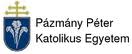 Workshop on “Europe in the World”CRISES AND RESPONSES: NAVIGATING EUROPE’S FUTURE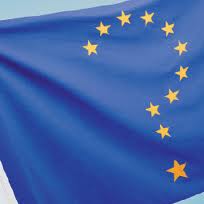 2012 November 23PPKE, Mikszáth tér 1DRAFT PROGRAM10:00-11:00	The EU in Practice: The Current State of Affairs (Identity, Solidarity, Citizenship) introduction by Ferenc Miszlivetz               György Schöpflin, Steve Austen, Róbert Manchin                Chair: József Böröcz11:00-13.00New Forms of Governance: Fiscal Federalism and Transnational Democracy                Dóra Györffy, Guido Montani,  Doris Wydra, Jody Jensen                Chair: Stuart Holland13.00- 14.00 Buffet Lunch14.. – 15.00Reconstruction of the EU: Jobs, Growth and EducationAnnamária Artner, Stuart Holland, Vera Gáthy?Chair: James Skelly15.00 -16.30‘Europe’ in TheoryGurminder Bhambra, Pál Nyíri, József BöröczChair: Jody Jensen16.30 – 17.30  Europe in the world:General Discussion and Conclusions moderated by Steve AustenList of ParticipantsAnnamária Artner, Hungarian Academy of SciencesSteve Austen, Felix Meritis, AmsterdamJózsef Böröcz, PKKE, Rutgers UniversityGurminder Bhambra, University of WarwickVera Gáthy, PPKEDóra Győrffy, PKKEStuart Holland, University of CoimbraJody Jensen, CUB, Hungarian Academy of SciencesRóbert Manchin, Gallup Europe, Brussels, BelgiumFerenc Miszlivetz, PKKE, Hungarian Academy of SciencesGuido Montani, University of PaviaPál Nyíri, Vrije Universiteit AmsterdamAndrás Rácz, PPKEJames Skelly,  University of Ulster+György Schöpflin, MEP, BrusselsDoris Wydra, University of SalzburgAt the dinner on Thursday, 22 November 2012, participants will discuss the workshop and introduce the panelists to one another. On Saturday, 24 November, selected participants will meet and discuss the publication of workshop papers by an academic publisher.